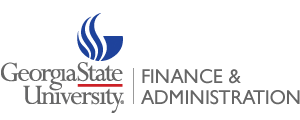 Office of Revenue, Receivable, and Cashiering ServicesCash Only Hold Appeal FormPANTHER ID: Instructions:All students must read, complete, and sign this formReturn this form to: Office of Revenue, Receivable, and Cashiering Services				       University Cashier window (any campus)                                    OR       Email:  returns@gsu.edu You will be contacted by email within 2-3 business days confirming an approval or denial.This appeal is for:  FALL_______		SPRING _______		SUMMER _______LAST NAME					FIRST NAME					MIADDRESS					CITY			STATE		ZIP CODEPHONE NUMBER					EMAIL ADDRESSHave you submitted a previous appeal at GSU?	_______Reason(s) for this appeal: _____________________________________________________________________________________________________________________________________________________________________________________________________________________________________________________	Student’s Signature						Date